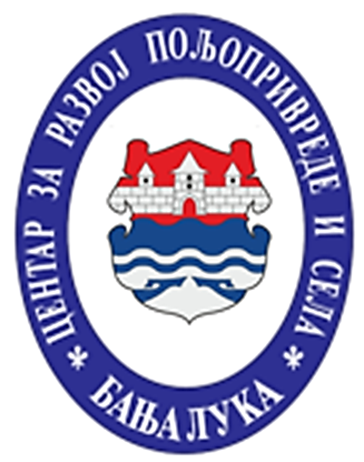 П Р А В И Л Н И Ко условима и начину суфинансирања пољопривреде на територији града Бањалуке у 2020. години  Бања Лука, април 2020.На основу члана 44. Статута Центра за развој пољопривреде и села Бања Лука, бр. 1744/07, 573/09, 957/11, 641/17 и 1587/18, Управни одбор Центра је, на сједници одржаној дана 13.04.2020. године, дониоПРАВИЛНИКо условима и начину суфинансирања пољопривреде на територији града Бањалуке у 2020. години  I ОПШТЕ ОДРЕДБЕЧлан 1.Овим Правилником утврђују се намјена, услови и начин остваривања права на  средства, критеријуми и поступак за додјелу средстава, потребна документација и висина средстава.Расположива средства за подстицаје у пољопривредној производњи додјељиваће се свим регистрованим пољопривредним произвођачима са територије Града и нерегистрованим домаћинствима који се одлуче на производњу хране за властите потребе.     Права на подстицаје ће имати пољопривредни произвођачи - прерађивачи пољопривредних производа и прерађевина са територије града Бањалука и из крајишких општина и српских општина у Федерацији БиХ. Подстицај за овај вид подршке односиће се на суфинансирање: анализе производа, сертификацију и брендирање.          Права на овај вид подстицаја могу остварити само  пољопривредни произвођачи – прерађивачи који имају потписан уговор о пласману својих производа у објекту крајишке куће у Бањалуци.                      Члан 2.Центар за развој пољопривреде и села Бања Лука вршиће додјелу средстава за производњу и омасовљење пољопривредне дјелатности на територији града Бања Лука. Средства ће се распоређивати према Правилнику у којем је дефинисана висина подршке (субвенције) за сваку планирану мјеру.Комисија неће разматрати захтјеве чија вриједност према рачунима за извршену набавку износи мање од 200,00 КМ.Висина субвенције одобраваће  се за сваку мјеру подршке  пољопривредницима по посебним критеријумима описаним у члановима Правилника.Члан 3.Средства за пољопривредну производњу ће се усмјеравати за биљну и анималну производњу у сљедеће намјене:За набавку сјемена стрних жита, кукуруза, ТДС-а и хељде, набавку вјештачког ђубрива и хемијских заштитних средстава за ратарску производњу;За набавке сјемена, расада повртарских култура, минералног ђубрива и заштитних средстава за повртарску производњу; За набавку пластеника За набавку нове пољопривредне механизације За набавку опреме у анималној производњиСуфинансирање трошкова анализа, сертификације, декларисања и брендирања за пласман производа у Крајишкој кућиЗа премирање квалитетно приплодних јуницаЗа премирање пчелињих друштаваСуфинансирање пројеката програма развоја конкурентности  - РЦДПЗа пружање услуга механизоване обраде земљиштаII ОПШТИ УСЛОВИ ЗА ОСТВАРИВАЊЕ ПРАВА НА ПОДСТИЦАЈНА СРЕДСТВАЧлан 4.Право на остваривање подстицајних средстава за набавку материјала и опреме имају пољопривредни произвођачи (физичка лица, СП из области пољопривредне производње и удружења која се баве пољопривредом), који испуњавају сљедеће услове:да су уписани у Регистар пољопривредних газдинстава у Агенцији за посредничке, информатичке и финансијске услуге (АПИФ), као носиоци комерцијалних или некомерцијалних газдинстава, и да имају активни статус (потврда из АПИФ-а из 2019. или 2020. године); да су уписани у базу података Центра за развој пољопривреде и села;да имају пребивалиште/ сједиште на подручју града Бањалуке, уз услов да је и мјесто организоване пољопривредне производње на подручју Града;да имају потписан уговор са Центром за развој пољопривреде и села за снабдјевање пословног објекта Крајишка кућа.да им је пољопривреда основна, допунска или додатна дјелатност (за физичка лица- породично пољопривредно газдинство);да им је пољопривреда претежна дјелатност коју обављају као основно, допунско или додатно занимање (за предузетнике – с.п.);да удружује најмање 5 пољопривредних произвођача, регистрованих у АПИФ-у који се активно баве пољопривредном производњом (за пољопривредне задруге);да посједују обрадиво земљиште у власништву или закупу на подручју града Бања Лука, уз услов да је уговор о закупу земљишта склопљен прије објављивања јавног позива за додјелу подстицајних средстава;да нису дужници Центра (провјера у службеним евиденцијама Центра), односно Града и да се против њих не води и није покренут судски поступак.домаћинства која нису регистрована као пољопривредна газдинства, могу остварити права на додјелу пакета сјеменског, садног материјала, вјештачког ђубрива и средстава заштите поврћа намјењених производњи за властите потребе, уз достављање доказа о пребивалишту на подручју Града.Члан 5.              Физичка и правна лица која имају регистровано газдинство, поред подстицајних средстава за суфинансирање опреме из члана 3. овог правилника, могу остварити и право на премије Центра које се односе за узгој стеоних јуница, пчелињих друштава.                                              Критеријуми за бодовање ће се примјењивати само за кориснике права код  суфинансирање набавке опреме у биљној и анималној производњи, набавци крупне и ситне механизације и набавци пластеника.III ВРСТЕ ПОДСТИЦАЈАСуфинансирање набавке сјемена кукуруза, стрних жита,  травно-дјетелинских смјеса и хељде и вјештачког ђубрива и набавке хемијских заштитних средставаЧлан 6.Уз пријаву је неопходно доставити:            Фактура и фискални рачун за набављени материјал (од овлаштене регистроване институције за производњу и дистрибуцију сјемена). Прихватиће се докази о набавци почев од 01.09.2019. године до датума пријаве на јавни позив.За ове намјене одобраваће се подстицајна средства максимално у износу до 6.000,00 КМ за једно пољопривредно газдинство. Кандидати који конкуришу за овај вид субвенција, одобраваће се до 50% од висине износа рачуна, а према утврђеним критеријумима у овом члану.                                         Нерегистрована домаћинства уз захтјев обавезни су доставити посједовни лист за аплицирано земљиште на своје име или уговор о закупу земљишта.Корисницима који су остварили право на субвенције из овог члана,  биће издато рјешење закључно са 30.05.2020. године. За набавка сјемена, расада повртарских култура, минералног ђубрива и заштитних средстава за повртарску производњу Члан 7.          Право на овај вид подстицаја могу остварити пољопривредна газдинства и нерегистрована домаћинства са територије града Бање Луке.           Кроз ову мјеру подршке могу се набавити сјемена (мрква, першун, цвекла, ротквице, купус, карфиол, салата, краставац, грашак, лук, расади: паприке, парадајиза, купуса, кромпир итд.), минерална ђубрива НПК, КАН и водотопива заштитна средства.           Центар ће за овај вид подстицаја одобравати износ од 100% као грант средства, са циљем веће производње у повртарству пријављеним газдинствима и домаћинствима за овај вид подршке до укупно планираних средстава одобрених буџетом и програмом за подстицаје у пољопривредној производњи.            Износ рачуна за набавку повртарског материјала неће бити прихваћен уколико је  мањи од 50 КМ.             Максимални износ одобрених средстава за набавке повртарских материјала по једном газдинству или домаћинству не може бити већи од 200 КМ.            Предност код додјеле ове мјере подстицаја имаће:Вишечлане породицеСамохрани родитељиГрађани без запослењаПримаоци социјалне помоћи  иДруге рањиве категорије            Комисија ће након проведеног јавног позива, а на основу наведених критеријума сачинити ранг листу за додјелу повртарских пакета.          Комисија неће прихватити и разматрати више од једног захтјева по газдинству или домаћинству.           Пријаве за подстицаје у повртарској производњи примаће се у трајању од 10 дана од дана објављивања јавног позива у просторијама Центра за развој пољопривреде и села.   Корисницима који су остварили право на подстицаје из овог члана,  биће извршена уплата субвенције након достављања Комисији Центра доказа о набавци (фактура и фискални рачун), закључно са 30.05.2020. године. Суфинансирање производње у заштићеним просторимаЧлан 8.                    Средства за ове намјене додјељиваће се као подстицај за набавку пластеника минималне површине од  100 до максималне површине 300 м2 пољопривредним произвођачима чији се захтјеви односе на заснивање или проширење производних капацитета под слиједећим условима:                      Средства ће се одобравати комерцијалним и некомерцијалним газдинствима, за извршену набавку пластеника са опремом по достављеном предрачуну, фискалном рачуну добављача, у сљедећем омјеру:За комерцијална ПГ 50% од цјене коштања, а максимално до износа од 7.000 КМЗа некомерцијална ППГ 30% од цјене коштања, а максимално до 5.000 КМ.Суфинансирање набавке нове пољопривредне механизацијеЧлан 9.За овај вид подстицаја одобраваће се средства под сљедећим условима:         Овим видом субвенције пољопривредним газдинствима средства ће се одобравати на сљедећи начин:Комерцијалним газдинствима  до 35 % од вриједности набавкеНекомерцијалним газдинствима до 25 % од вриједности набавке         Пољопривредници који аплицирају за набавку механизације, а баве се искључиво ратарском производњом и не располажу са сточним фондом или немају површине под воћњаком, на захтјев комисије, потребно је да омогуће увид у засијане или припремљене површине за сјетву уз неопходну документацију (посједовни лист, копију катастарског плана на своје име или на име неког од уписаних чланова домаћинства/газдинства,  регистрованог у АПИФ-у сходно условима из овог члана), или да имају уговор о закупу и кориштењу земљишта.          Физичка и правна лица која су искористила средства Центра за набавку трактора и друге крупне механизације не могу конкурисати за овај вид подстицаја у наредних пет година (сходно уговору са Центром којим се обавезује да набављено средство не може отуђити у наредних пет година).            Кандидат може конкурисати на једно средство крупне механизације и на једно  прикључно средство .	 Потписивање уговора са пољопривредним произвођачима и исплата одобрених средстава за суфинансирање набавке пољопривредне механизације, реализоваће се закључно са 30.11.2020. године.Суфинансирање набавке опреме у анималној производњиЧлан 10.Средства за ове намјене додјељиваће се као подстицај за набавку опреме у анималној производњи.Под опремом за сточарство и живинарство подразумијева се набавка нове шталске опреме, опреме за измузишта, музилице, појилице, опрема за хлађење и складиштење млијека и друга опрема у анималној производњи.            Опрема за рибогојилишта подразумјева набавку: каца-базена за држање и транспорт рибе, пумпе и агрегати за воду, сортирач за класирање рибе, аератор и оксигенатор, вага за рибу, мреже, ледомат за хлађење рибе и друга опрема за аквакултуру.            Опрема за пчеларство подразумјева набавку кошница, опреме за кошнице, топионика за восак, врцаљки за мед.Кандидати могу конкурисати за:за набавку опреме за прераду анималних производа и набавку опреме у области анималне производње.Овим видом субвенције пољопривредним газдинствима средства ће се одобравати на сљедећи начин:Комерцијалним газдинствима  до 50 % од вриједности набавкеНекомерцијалним газдинствима до 30 % од вриједности набавке. Напомена: *Као музна грла убрајају се и стеоне јунице, најмање два мјесеца  стеоности, за коју је потребно доставити на увид потврду о осјемењавању и стеоности. **Кандидати који врше испоруку млијека на сабирном центру РЕЦ-у Мањача, биће бодовани са додатних 5 бодова.Потписивање уговора са пољопривредним произвођачима и исплата одобрених средстава за набавку опреме у анималној производњи, реализоваће се закључно са 30.09.2020. године.Суфинансирање трошкова анализа, сертификације, декларисања и брендирања за пласман производа у Крајишкој кућиЧлан 11.Средства за сертификовану производњу и контролу квалитета, износе до 50% коштања анализе, сертификата, брендирање, производа за пласман у Крајишкој кући.Средства за ове намјене ће се додјељивати физичким и правним лицима, комерцијалним и некомерцијалним пољопривредним газдинствима који имају потписан уговор са Центром о пласману производа у Крајишкој кући.                Овим видом субвенције произвођачима–прерађивачима средства ће се одобравати на сљедећи начин:           Средства за овај вид подстицаја по једном произвођачу-прерађивачу са територије града Бањалуке суфинансираће се до 1.000 КМ.            Средства произвођачима-прерађивачима из других крајишких општина суфинансираће се до 500,00 КМ.             Уз захтјев за субвенцију на ова средства апликант је дужан доставити фактуру и фискални рачун за извршене услуге (анализе, сертификација, брендирање).              Код одобравања средстава прихватаће се фактуре и фискални рачуни из 2019. и 2020. године).             Корисницима који су остварили право на субвенције из овог члана,  биће издато рјешење закључно са 30.10.2020. године. Премије за одгој квалитетно приплодних јуницаЧлан 12.Средства за ове намјене додјељиваће се као подстицај одгоју квалитетних приплодних јуница. Премираће се 1 (једна) до 10 (десет) приплодних јуница по газдинству, (комерцијална или некомерцијална газдинства), које испуњавају опште услове и доставе следећу документацију:копију пасоша за регистровано и уматичено грло на своје име (А1 образац),потврду ветеринара о осјемењавању или сертификат на име власника фарме о самосталном осјемењавању,потврду овлаштене ветеринарске организације да је грло (јуница) гравидно минимално два мјесеца у моменту подношења захтјева,              - предметно грло не смије бити старије од 20 мјесеци при првој концепцији,             - премија по овом члану правилника додјељиваће се до 200 КМ по једном гравидном грлу, до висине расположивих средстава.           Право на премију за одгој стеоних јуница могу остварити пољопривредници за грла која су осјемењена у претходној календарској години од 01.05.2019. године и која су се отелила у 2020. години, за шта је потребно уз документацију за грло/мајку, доставити пасош и број ушне маркице за теле.  Корисницима који су остварили право на субвенције из овог члана,  биће издато рјешење закључно са 30.06.2020. године. Премије за пчелиња друштваЧлан 13.У интересу развоја пчеларства на територији града Бања Лука, настајању нових пчелињака и проширењу постојећих, премираће се пољопривредни произвођачи који испуне услове из овог правилника.           Поред општих услова овог правилника, пчелари морају испуњавати и посебне услове:да су чланови удружења пчелара на територији Града,да имају регистровани пчелињак (доказ - рјешење о регистрацији пчелињака МПВиШ РС).Премија по једном друштву додјељиваће се пчеларима који имају минимално 20 друштава у износу од 6 КМ по једном друштву, до максимално 100 друштава.Кандидати који конкуришу за овај вид субвенција се неће бодовати и могу конкурисати и на средства за суфинансирање улагања на газдинству уколико имају регистровано газдинство у АПИФ-у и регистрацију пчелињака на КО Бања Лука. Кандидати који конкуришу за овај вид подстицаја не морају нужно имати регистровано газдинство. Корисницима који су остварили право на субвенције из овог члана,  биће издато рјешење закључно са 30.07.2020. године. Суфинансирање пројеката програма развоја конкурентности  - РЦДПЧлан 14.             Суфинансирање пољопривредних произвођача при заснивању производње у складу са пројектом развоја конкурентности у руралним подручјима, финансираног од стране Међународног фонда за развој пољопривреде, а који имплементира Јединица за координацију пољопривредних пројеката МПВШ РС. При заснивању производње, пољопривредни произвођачи са територије града Бања Лука, који имају потписан уговор за пластеничку производњу или неке друге врсте у области биљне производње,  могу остварити подстицај у висини до 10% start up  пакета.Кандидати који конкуришу за овај вид подстицаја не морају нужно имати регистровано газдинство, нити ће бити бодовани, али су дужни доставити слиједећу документацију: попуњен образац захтјева (Образац А-10),увјерење о измиреним пореским обавезама, закључно са 31.12.2019. године (Пореска управа РС), увјерење о измиреним обавезама према граду Бања Лука (порез на непокретности, комуналне таксе и др.), закључно са 31.12.2019. године (Одјељење за финансије Градске управе Бања Лука и ЗИБЛ),потписан кооперантски уговор са прерађивачем.  Кандидати за које се утврди (интерном провјером) да нису измирили обавезе према Центру неће се разматрати.Активности на одобравању средстава за почетна улагања у биљној производњи     (поврћа, ароматичног, зачинског биља, љеко-биља идр.), окончаће се закључно са 30.11. 2020. године. Исплата одобрених средстава за овај вид подстицаја извршиће се у складу са Споразумом потписаним између Јединице за координацију пољопривредних пројеката МПВШ РС и Центра/Града, те пропозицијама пројекта програма развоја руралне конкурентности  - РЦДП. Пружање услуга механизоване обраде земљиштаЧлан 15.            Средства за суфинансирање трошкова услуге обраде земљишта биће одобрена лицима која својом механизацијом по налогу Центра, а према списковима добијеним из мјесних заједница изврше обраду земљишта код заинтересованих нерегистрованих домаћинстава која не посједују властиту механизацију, а искажу интерес за бављење пољопривредном производњом.            Услуге које ће се пружати односе се на слједеће радове: (орање, тањирање, брнање, сјетва, прихрана мин. ђубривом и хемијска заштита).         Захтјев за пружање услуге механизације по једном домаћинству одобраваће се максимално до једног хектара површине земљишта.              Вршиоцима услуга пољопривредном механизацијом трошкови обраде земљишта по једном хектару износиће 600,00 КМ.               Цијене на тржишту за пружање пољопривредних услуга механизацијом  износе 60 КМ по једном дунуму или 600,00 КМ по једном хектару, за извршене радове (орање, тањирање, брнање, сјетва, прихрана мин. ђубривима и хемијска заштита усјева).                 Потписивањем уговора са пружаоцима услуга пољопривредне механизације дефинисаће се рок исплате услуге, а ова мјера подршке ће се проводити најкасније до 30.05.2020. године.IV ПОСТУПАК ДОДЈЕЛЕ ПОДСТИЦАЈНИХ СРЕДСТАВАЧлан 16.            Подстицајна средства се додјељују путем јавног позива, у складу с овим Правилником и расположивим средствима, планираним у буџету Града на име подстицаја развоју пољопривреде.  Јавни позив ће бити објављен на веб-страницама Центра и Града, путем  средстава јавног информисања и преко канцеларија савјета мјесних заједница.             Временски период трајања јавног позива трајаће у зависности од конкретне врсте подстицаја у складу са агророковима, а најдуже 30 дана од дана објављивања.              Пољопривредни произвођачи се на јавни позив пријављују Центру за развој пољопривреде и села Бања Лука у Ул. Војводе Момчила број 12 или доставом захтјева за подстицаје путем поште са назнакаом „Пријава на јавни позив за подстицаје“.Члан 17.Комисију за провођење поступка додјеле подстицајних средстава именује директор Центра. Комисија броји пет чланова, од којих су 2 из реда запослених у Центру за развој пољопривреде и села,  2 представника Градске администрације и један члан из реда представника удружења пољоприврењдних произвођача. Комисија има задатак да:након што буде именована Рјешењем директора Центра, донесе Пословник о раду Комисије и распише Јавни позив,анализира апликације и изврши провјеру испуњености услова из јавног позива и овог Правилника, у складу са расположивим средствима, одреди износе за сваког појединачног апликанта у складу са одредбама овог правилника за сваку врсту подстицаја, припреми приједлог одлуке о додјели средстава, коју упућује Управном одбору Центра на доношење,  обавијести апликанте о резултатима позива, објавом одлуке о додјели средстава на огласној табли Центра, у канцеларијама мјесних заједница и на веб страници Центра); сачини извјештај о раду и начину додјеле средстава;прати реализацију додјељених средстава.           Пријаве које нису достављене у прописаном року, некомплетне као и оне које не испуњавају услове јавног позива, Комисија неће узети у разматрање.             Подносиоци захтјева за подстицаје и чланови њиховог домаћинства регистровани на газдинству који имају неизмирене обавезе према Центру из претходних година и против којих се води судски спор неће моћи конкурисати на подстицајна средства без доказа о измиреним обавезама.Члан 18.	 У случају да за неки вид подстицаја не буде заинтересованих или се пријави мањи број апликаната, директор Центра, на приједлог Комисије и уз сагласност Управног одбора, може одлуком о реалокацији извршити прерасподјелу средстава на други вид подстицаја предвиђених овим правилником. Члан 19.Са сваким корисником који је, у складу с одлуком о додјели средстава, остварио право на подстицајна средства за суфинансирање пројеката у пољопривреди, Центар ће појединачно закључити уговор којим се регулишу међусобна права и обавезе. Корисницима који су остварили право на премије, издаваће се рјешења са висином одобрених средстава.Исплата одобрених средстава извршиће се у року до 60 дана од дана потписивања уговора или издавања рјешења, уплатом на жиро-рачун добављача или на текући/жиро рачун корисника, што ће бити дефинисано појединачним уговором или рјешењем.Члан 20.    У случају да кандидати одустану или се не одазову на потписивање уговора у предвиђеном року, средства ће се додијелити сљедећем рангираном кандидату.        Кандидати који намјеравају одустати од права на одобрена средства, у обавези су да у року од 15 дана од дана објављивања одлуке о додјели средстава испуне и потпишу образац изјаве о одустајању (Образац В-1).         У случају непотписивања изјаве о одустајању, кандидати носиоци газдинства као и чланови који су регистровани на газдинству не могу остварити подстицај – субвенције Центра у наредне три године.Члан 21.Уколико су средства одобрена по основу предрачуна, Центар ће уз наведени износ одобреног подстицаја, навести и преостали износ средстава који је кандидат у обавези да уплати на рачун добављача, путем банковне уплате, а доказ о уплати достави на увид у наведеном року.Након извршене уплате и достављања доказа о уплати од стране корисника, Центар ће потписати уговор и у назначеном року на рачун добављача извршити уплату одобреног износа средстава.  Након преузимања фактуре корисник је дужан доставити Центру оригинал или овјерену копију са фискалним рачуном.Уколико је набавка материјала или опреме која је предмет подстицаја извршена, корисник прилаже уз документацију, фактуру и фискални рачун на своје име оригинал или овјерену копију, Центар ће уплатити износ субвенције у висини одобрених средстава на текући или жиро рачун корисника.Износ подстицајних средстава одређује се на основу броја бодова кандидата и услова у складу са одредбама правилника, предрачуна или рачуна за предмет подстицаја до висине расположивих средстава.  У текућој години може бити одобрен и исплаћен само један захтјев за набавку материјала или опреме, осим прикључне механизације гдје се може одобрити два или три ситна прикључна средства по једном захтјеву, до висине  износа који је наведен за сваку врсту подстицаја.Уз захтјев за остваривање права на средства подстицаја и суфинансирање набавке материјала и опреме физичка и правна лица могу истовремено аплицирати и за премије за стеоне јунице, пчелиња друштва  и контролу квалитета производа за Крајишку кућу и производњу корнишона.  Корисници подстицајних средстава могу добављачу извршити плаћање готовински уколико достављају фискални рачун, отпремницу и фактуру за извршену набавку, а уколико су средства одобрена на основу предрачуна плаћање добављачу се врши искључиво путем банке на жиро рачун добављача. Компензације или неки други видови плаћања се неће прихватати као доказ о извршеној набавци.Критеријуми бодовањаЧлан 22.Критеријуми бодовања за физичка лица и предузетникеКритеријуми бодовања за правна лица (ДОО, А.Д. и задруге):Напомена: Кандидати који конкуришу за сјеменски материјал и премије се неће бодовати.            У случају недостатка или вишка расположивих средстава предвиђених за конкретни подстицај, Комисија ће поступати у складу с пословником о раду у којем ће се прецизније утврдити начин расподјеле, односно додатни критеријуми по основу којих ће се утврђивати висина новчаних средстава која се додјељују корисницима. Члан 23.Центар ће по затварању јавног позива, након бодовања и одређивања износа, те одобравања средстава и потписивања уговора са свим корисницима, сукцесивно извјештавати надлежно Одјељење за привреду, о реализацији и додјели подстицајних средстава за развој пољопривредне производње. V ПОТРЕБНА ДОКУМЕНТАЦИЈАЧлан 24.Физичка лица, уз пријавни образац достављају сљедећу документацију:увјерење о пребивалишту (копија личне карте и рачун за утрошак струје или мобилног телефона)доказ о упису у регистар пољопривредних газдинстава  (АПИФ-) из 2019. године или 2020. године, за породична пољоприведна газдинства, копија текућег рачуна и назив банке или читко исписани подаци, фактуру, фискални рачун, предрачун и отпремницу за извршену набавку,потписана изјава о тачности наведених података.  Предузетник (с.п.), привредно друштво или задруга, уз пријавни образац достављају сљедећу документацију: доказ о упису у регистар пољопривредних газдинстава (АПИФ) из 2019. године,извод из Централног регистра предузетника или извод из Регистра пословних субјеката, доказ да се баве пољопривредном дјелатношћу - обавјештење о разврставању пословног субјекта по дјелатности (АПИФ), копија жиро рачуна и назив банке,увјерење о броју запослених радника (Пореска управа РС), образац овјерених потписа лица овлаштених за заступање,фактуру, фискални рачун, отпремницу за извршену набавку средства, овјерен образац изјаве подносиоца захтјева о тачности наведених података,Члан 25.           Уз документацију из члана 29. апликанти су дужни доставити и доказ о инвестираним средствима. 	Као доказ из претходног става признаваће се велепродајна фактура или овјерена копија малопродајне фактуре, уз коју се обавезно прилаже отпремница, фискални рачун или копија фискалног рачуна са ставкама које су предмет подстицаја.             Предрачуни, рачуни, отпремнице и фискални рачуни које апликанти доставе као доказ за одобравање  подстицаја неће се прихватати уколико се не односе на предмет подстицаја  и врсту производње.             За набављена средства и опрему у иностранству уз рачун од добављача прилаже се пратећа царинска документација.              За извршене набавке материјала и опреме, прихватаће се рачуни од 01.10.2019. године, осим ако у конкретном случају није другачије наведено.        Комисија задржава право да затражи додатну документацију уколико се за то укаже потреба.VI НАДЗОР И ИЗВЈЕШТАВАЊЕЧлан 26.            Контролу намјенског кориштења одобрених средстава пољопривредним произвођачима за подстицаје пољопривредне производње, вршиће комисија Центра за провођење поступка додјеле и Одјељење за инспекцијске послове Града.Надзор над реализацијом одобрених пројеката и њихове ефекте у пољопривредној производњи, пратиће и контролисати стручна служба за планирање и развој Центра за развој пољопривреде и села Бања Лука.Члановима комисије Центра и инспекторима одјељења за инспекцијске послове пољопривредни произвођачи дужни су обезбједити услове за надзор и контролу која се односи на реализацију одобрених средстава.Пољопривредни произвођачи након реализације одобравања средстава, у року који ће бити дефинисан уговором, дужни су сачинити извјештај о намјенском кориштењу средстава за подстицаје на зато прописаном обрасцу који ће бити саставни дио уговора и доставити га служби за планирање и развој Центра. Уколико корисник средстава не достави извјештај о намјенском коришћењу за добијени подстицај у року од 60 дана од дана одобравања подстицаја, сматраће се злоупотребом и ненамјенским кориштењем средстава за подстицаје. Комисија Центра и надлежна инспекција града ће извршити контролу утрошка           намјенског кориштења средстава. За кориснике  подстицаја код којих се констатује ненамјенско кориштење донијеће се  следеће мјере:забрана кориштења средстава за подстицаје у наредних 10 година носиоцу газдинства и члановима регистрованим на газдинству,поврат добијених средстава за подстицаје са затезном каматом,брисање из базе података Центра.VII ЗАВРШНЕ ОДРЕДБЕЧлан 27.            Ступањем на снагу овог Правилника, престаје да важи Правилник о условима и начину остваривања подстицајних средстава за развој пољопривредне производње број: 318/20, од 26.02.2020. год. који је донио Управни одбор Центра, а на који је градоначелник дао сагласност Закључком број: 12-Г-939/20 од 16.03.2020. године. Члан 28.Овај Правилник усваја Управни одбор Центра, а ступа на снагу даном давања сагласности од стране Градоначелника Града Бања Лука. На Правилник о условима и начину суфинансирања пољопривреде на територији града Бања Луке у 2020. години, градоначелник града Бања Лука, даје сагласност Закључком број: ___________________ од ______2020. године.врста материјаламин. и макс. засијане површинемаксималноКМ / хамаксималноКМ / ПГСјеменаод 0,5 – 20,0150,00 КМ3.000,00 КМ / ПГМинерално ђубривоод 0,5 – 20,0100,00 2.000 КМ / ПГЗаштитна средстваод 0,5 – 20,050,00 1.000 КМ / ПГМеханизацијаКрупнаврстаусловимаксималан износ до КММеханизацијаКрупнакомбајн и трактор преко 66,10 КWнајмање 10 ха обрадивих и засијаних површина житарица, љеко биља, ТДС,  или других ратарских култура  20.000МеханизацијаКрупнатрактор од  51,51 do 66 KW, дворедни берач кукуруза, ролобалер са овијачем,  цистерна за осоку преко 10.000 литара, и сл.најмање  7 ха обрадивих и засијаних површина  житарица, љеко биља, ТДС, или других ратарских култура18.000 МеханизацијаКрупнатрактор од 36,81 до 51,50 KW , самоутоварна приколица за сијено и сл.најмање 5 ха обрадивих и засијаних површина   житарица, љеко биља или других ратарских култура 15.000 МеханизацијаКрупнатрактор од  29,41 do 36,80 KW, једноредни берач кукуруза, преса за балирање, пнеуматска сијачица 4 реда и сл.најмање 3 ха обрадивих и засијаних површина   житарица, љеко биља, ТДС, или других ратарских култура или засад воћа минимално 1,0 ха12.000МеханизацијаКрупнатрактор од 22 KW do 29,40 KW, цистерна за осоку до 10.000 литара,тракторска приколица преко 4 тоне и сл.најмање 2 ха обрадивих и засијаних површина житарица, љеко биља, ТДС, или других ратарских култура или 0,7 ха 8.000МеханизацијаСитна механизацијаМотокултиватор са прикључцима,тракторска приколица до 4 тоне, прикључна оруђа (плуг, тањираче,брначе, бочна коса, тракторске фрезе, прскалице, мулчер, атомизер, рото дрљача, сјетвоспремач, сијачице, расипач мин. ђубрива, рото коса и сл. мин. 1 ха обрадивих и засијаних површина -мин. 0,3 ха воћњака, -мин. 0,5 ха повртарских или ратарских култура на отвореном, мин. 300 м2 пластеника 3.000 КатегоријаМинимални условиМакс. износ за опремање20 музних грла  30 товних грла- 400 оваца- 300 коза- 20 супрасних назимица- 60 товних свиња - 5. 000 кока носиља -топловодни рибњак од 1,0 ха површине-хладн. рибњак од 500 м2   12.00015 музних грла25 товних грла300 оваца  200 коза 15 супрасних назимица  50 товних свиња  4.000 кока носиља 100 пч. друштава-топловодни рибњак од 0,5 ха површине-хладн. рибњак од 200 м28.00010 музних грла20 товних грла200 оваца  150 коза 10 супрасних назимица  40 товних свиња  2.000 кока носиља   6.0005 музних грла  10 товних грла  150 оваца 100 коза  8 супрасних назимица 30 товних свиња  1000 кока носиља50 пчелињих друштава-топловодни рибњак од 0,3 ха површине-хладн. рибњак од 100 м2  4.0003 музна грла  5 товних грла 50 оваца 20 коза  4 супрасних назимица 15 товних свиња,  500 кока носиља30 пчелињих друштава2.000Критеријум за физичка лицаусловброј бодоваброј бодоваПољопривреда као дјелатностосновна дјелатност55Пољопривреда као дјелатностдопунска дјелатност22Површина обрадивог земљишта у посједу газдинства                    до 2 ха 11Површина обрадивог земљишта у посједу газдинства 2 ха до 5 ха22Површина обрадивог земљишта у посједу газдинства 5 ха  до 10 ха33Површина обрадивог земљишта у посједу газдинствапреко 10 ха44Мјесто пребивалишта рурално подручје55Мјесто пребивалишта урбано (градско) подручје22  Доб носиоца газдинства                до 45 година22  Доб носиоца газдинства                од 46 – 65 година11Млади брачни пар на руралном подручју               дo 40 година33Носилац газдинства  жена на руралном подручју                до 65 година33Радно способни чланова домаћинстванезапослени22Радно способни чланова домаћинствазапослени11Издржавани чланови домаћинства, малолетна дјецамање од 16 год*11Породице погинулих бораца и РВИносилац газдинства 33Породице погинулих бораца и РВИчлан домаћинства11Коришћење подстицаја од Центра  (2015-2019)први пут3Коришћење подстицаја од Центра  (2015-2019)други пут2Коришћење подстицаја од Центра  (2015-2019)трећи пут1Критеријум за правна лицаусловБрој бодоваПољопривреда као дјелатностОсновна дјелатност пољопривредна производња5Пољопривреда као дјелатностПољопривреда и остале дјелатности2Сједиште Рурално подручје5Сједиште Урбано (градско) подручје2Почетници (стартап) регистрована дјелатност  у 2019-тој години 3Број радника (бодови за макс. 5 радника)Радници на неодређено вријеме2Површина обрадивог земљишта у посједу газдинствадо 2 ха1Површина обрадивог земљишта у посједу газдинстваод 2 ха до 5 ха 2Површина обрадивог земљишта у посједу газдинстваод 5 ха до 10 ха3Површина обрадивог земљишта у посједу газдинствапреко 10 ха4Коришћење подстицаја од Центрапрви пут3Коришћење подстицаја од Центрадруги пут2Коришћење подстицаја од Центратрећи пут1Број:  Предсједник УОДана: 